Program Meeting Minutes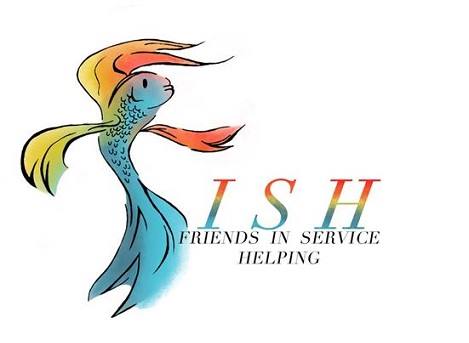 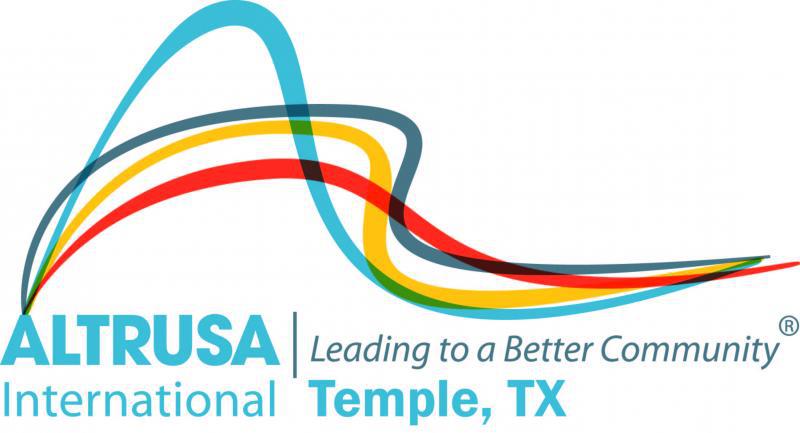 January 28, 2020Meeting called to order at 12:06 by President Carol White followed by Altrusa grace and Pledge of Allegiance.Jessica Kirkland introduced several guests.Chris Tolbert presented the Accent on Distinguished Club award.   The Distinguished Club award recognizes clubs in six areas:  Programming, Leadership, Communication, Membership, Service, and International Foundation.  The Temple Club has received this award numerous times.Michelle DiGaetano introduced two guest speakers:Sharon White, co-author of Quintessential Style, presented a very informative program on cultivating and communicating your signature look.Sherry Woytek – Executive Director of the Temple Community Clinic provided an overview of TCC and the services provided to our community.  Altrusa Temple has supported the Caring Ball for many years and Sherry expressed her appreciation to club members and encouraged attendance at the February 8th event.Committee AnnouncementsMichelle DiGaetano encouraged members to turn in their service project reports and announced that the February 25 program meeting would be presented by Governor Beth Blair.Debbie Fendrick had several announcements:As conference coordinator, Debbie encouraged Atrusans to register for conference.Tara Stafford will be recognized as a Women of Distinction by Girl Scouts and members are encouraged to attend the event in April to show support of Tara.Camp Dreamcatcher work day is June 6, 9 am – noon.  Club 21 deadline is March 15.  Our club will receive an award based on participation by members.Jessica Kirkland announced that she has accepted a job in Boston and is moving very soon.  Julie Ruiz announced that our club members had over 300 acts of random kindness in December.  Traci Squarcette announced that 50% of club members have completed the mid-year survey and provided very good information.  Survey will remain open for a few weeks.Scholarships – contact Sylvia Winkler if interested in serving on the scholarship committee.  $20,000 in scholarships are available.Teresa Bowen-Bechtel announced there is no Margarita Monday in January and a co-chair is needed for the Belton High School Astra Club.BragsMeeting was adjourned at 12:55 following the benediction.Minutes submitted by Lori Luppino, 2019-2020 Recording Secretary